The violence against women is regarded an international phenomenon that is beyond cultures, classes, education level, age, race and income. Violence against women is the most dangerous violations to human rights for several reasons. First, it eliminate women’s right in equity, dignity and self-confidence. Therefore, consulting and guiding unit in Faculty of Sciences and humanities in Alghat (women’s campus) started a campaign on the occasion of the International Day to fight violence against women under the auspices of the Faculty vice Dean Ms Jameelah Alharbi on Tuesday 17/2/1436 under the slogan “No Violence against Women”. The Faculty vice Dean opened the campaign with a brief introduction on the International Day to fight violence against women and the faculty role towards it. This was followed by an introduction on the consulting and guiding unit, its duties, goals and missions. It was delivered by the unit superintendent Dr. Shadiyah Dawoud. This included an interactive presentation on family violence as well as a drama entitled “Hopes and Pains”. Then, this was followed by a poem entitled “I am Injustice” prepared and recited by Ms Manal Alfouzan. A subscription has been made to medical services center to explain medical reports on the effects of humiliating and violence against women. In the end, the executive regulations of women protection were displayed. Moreover, brochures on violence against women were distributed the students. On this occasion, the Faculty Dean Dr. Khaled Abdullah Alshafi extended thanks to the participants and in charge of the campaign for their excellent efforts. This campaign is part of the programs and activities the faculty offers.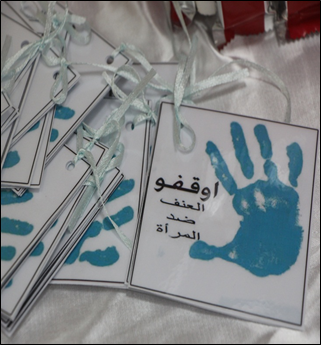 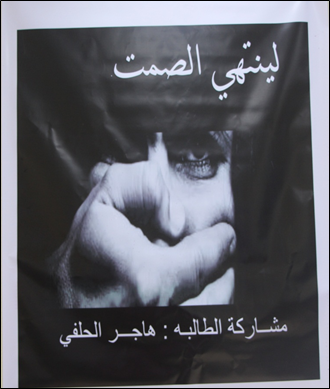 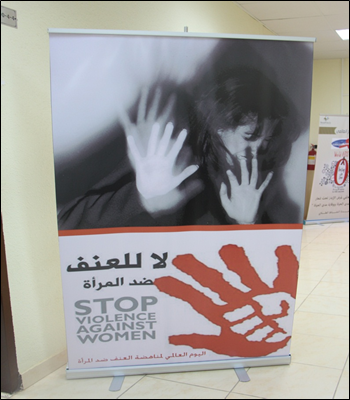 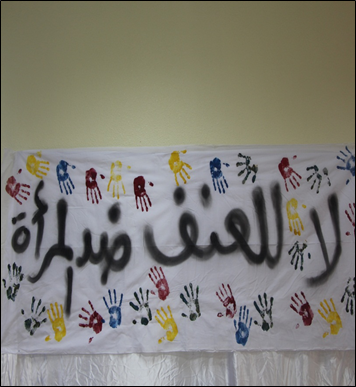 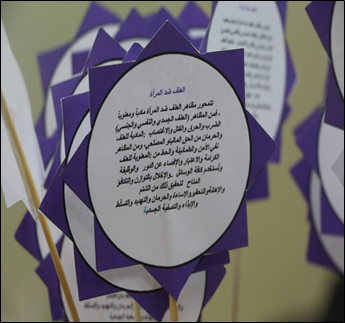 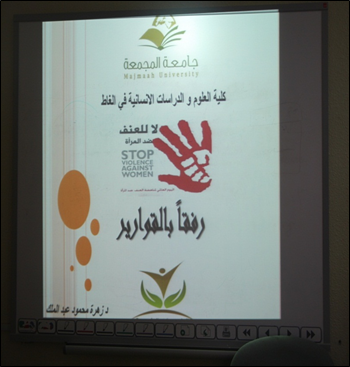 